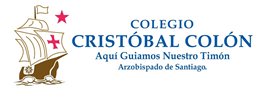 Evaluación formativa Actividad 61° básico 2020Rúbrica evaluaciónActividad: “1BASICO_MATEMATICA_AGARAYMMALDONADO (fichas de trabajo unidad 1 COPISI)”,Nombre: __________________________________________________________________________Curso: ______________PTPO6Indicadores210POCumplimientoRealiza todas las actividades indicadas Realiza más de la mitad de las actividades indicadas Realiza menos de la mitad de las actividades indicadas Realización de las actividades Realiza correctamente todas las actividades propuestasRealiza con algunos errores las actividades propuestas.Realiza con muchos errores las actividades propuestas.PresentaciónPresenta la actividad limpia y en la carpeta dispuesta para ello.Presenta la actividad limpia.Presenta la actividad sucia o en mal estado. 